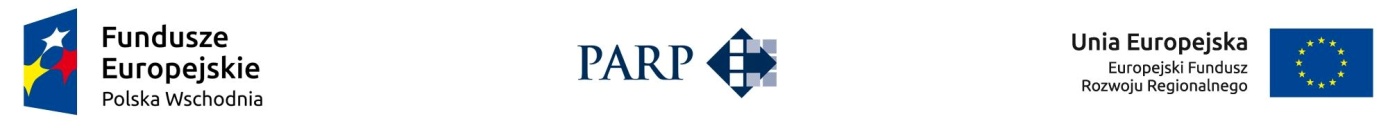 Program spotkaniaSPOTKANIE INFORMACYJNE: „Poddziałanie 1.3.1 PO PW – Wdrażanie innowacji przez MŚP – Jak skutecznie ubiegać się o wsparcie finansowe”.Data: 22 czerwca 2016 r. Miejsce: Hotel Forum, ul. Lisa Kuli 19, 35-025 Rzeszów.Spotkanie współfinansowane ze środków Europejskiego Funduszu Rozwoju Regionalnegow ramach Programu Operacyjnego Polska Wschodnia09:45-10:00Rejestracja gości, kawa, herbata10:00-10:05Powitanie uczestników10:05-11:00Poddziałanie 1.3.1 PO PW - Wdrażanie innowacji przez MŚPIrena ŁukawskaArkadiusz DewódzkiSekcja Projektów InnowacyjnychDepartament Infrastruktury Nowoczesnej Gospodarki
Polskiej Agencji Rozwoju Przedsiębiorczości11:00-11:15Przerwa kawowa11:15-12:15Sesja pytań i odpowiedzi, zakończenie spotkania